RP MK Teknik OtomasiCatatan :   Capaian Pembelajaran Lulusan PRODI (CPL-PRODI) adalah kemampuan yang dimiliki oleh setiap lulusan PRODI yang merupakan internalisasi dari sikap, penguasaan pengetahuan dan ketrampilan sesuai dengan jenjang prodinya yang diperoleh melalui proses pembelajaran.CPL yang dibebankan pada mata kuliah adalah beberapa capaian pembelajaran lulusan program studi (CPL-PRODI) yang digunakan untuk pembentukan/pengembangan sebuah mata kuliah yang terdiri dari aspek sikap, ketrampulan umum, ketrampilan khusus dan pengetahuan.CP Mata kuliah (CPMK) adalah kemampuan yang dijabarkan secara spesifik dari CPL yang dibebankan pada mata kuliah, dan bersifat spesifik terhadap bahan kajian atau materi pembelajaran mata kuliah tersebut.Sub-CP Mata kuliah (Sub-CPMK) adalah kemampuan yang dijabarkan secara spesifik dari CPMK yang dapat diukur atau diamati dan merupakan kemampuan akhir yang direncanakan pada tiap tahap pembelajaran, dan bersifat spesifik terhadap materi pembelajaran mata kuliah tersebut.Indikator penilaian kemampuan dalam proses maupun hasil belajar mahasiswa adalah pernyataan spesifik dan terukur yang mengidentifikasi kemampuan atau kinerja hasil belajar mahasiswa yang disertai bukti-bukti.Kriteria Penilaian adalah patokan yang digunakan sebagai ukuran atau tolok ukur ketercapaian pembelajaran dalam penilaian berdasarkan indikator-indikator yang telah ditetapkan. Kreteria penilaian merupakan pedoman bagi penilai agar penilaian konsisten dan tidak bias. Kreteria dapat berupa kuantitatif ataupun kualitatif.Bentuk penilaian: tes dan non-tes.Bentuk pembelajaran: Kuliah, Responsi, Tutorial, Seminar atau yang setara, Praktikum, Praktik Studio, Praktik Bengkel, Praktik Lapangan, Penelitian, Pengabdian Kepada Masyarakat dan/atau bentuk pembelajaran lain yang setara.Metode Pembelajaran: Small Group Discussion, Role-Play & Simulation, Discovery Learning, Self-Directed Learning, Cooperative Learning, Collaborative Learning, Contextual Learning, Project Based Learning, dan metode lainnya yg setara.Materi Pembelajaran adalah rincian atau uraian dari bahan kajian yg dapat disajikan dalam bentuk beberapa pokok dan sub-pokok bahasan.Bobot penilaian adalah prosentasi penilaian terhadap setiap pencapaian sub-CPMK yang besarnya proposional dengan tingkat kesulitan pencapaian sub-CPMK tsb., dan totalnya 100%.TM=Tatap Muka, PT=Penugasan terstruktur, BM=Belajar mandiri.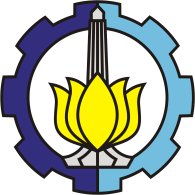 INSTITUT TEKNOLOGI SEPULUH NOVEMBERFAKULTAS VOKASIDEPARTEMEN TEKNIK INSTRUMENTASINAMA PRODI: SARJANA TERAPAN TEKNOLOGI REKAYASA INSTRUMENTASIINSTITUT TEKNOLOGI SEPULUH NOVEMBERFAKULTAS VOKASIDEPARTEMEN TEKNIK INSTRUMENTASINAMA PRODI: SARJANA TERAPAN TEKNOLOGI REKAYASA INSTRUMENTASIINSTITUT TEKNOLOGI SEPULUH NOVEMBERFAKULTAS VOKASIDEPARTEMEN TEKNIK INSTRUMENTASINAMA PRODI: SARJANA TERAPAN TEKNOLOGI REKAYASA INSTRUMENTASIINSTITUT TEKNOLOGI SEPULUH NOVEMBERFAKULTAS VOKASIDEPARTEMEN TEKNIK INSTRUMENTASINAMA PRODI: SARJANA TERAPAN TEKNOLOGI REKAYASA INSTRUMENTASIINSTITUT TEKNOLOGI SEPULUH NOVEMBERFAKULTAS VOKASIDEPARTEMEN TEKNIK INSTRUMENTASINAMA PRODI: SARJANA TERAPAN TEKNOLOGI REKAYASA INSTRUMENTASIINSTITUT TEKNOLOGI SEPULUH NOVEMBERFAKULTAS VOKASIDEPARTEMEN TEKNIK INSTRUMENTASINAMA PRODI: SARJANA TERAPAN TEKNOLOGI REKAYASA INSTRUMENTASIINSTITUT TEKNOLOGI SEPULUH NOVEMBERFAKULTAS VOKASIDEPARTEMEN TEKNIK INSTRUMENTASINAMA PRODI: SARJANA TERAPAN TEKNOLOGI REKAYASA INSTRUMENTASIINSTITUT TEKNOLOGI SEPULUH NOVEMBERFAKULTAS VOKASIDEPARTEMEN TEKNIK INSTRUMENTASINAMA PRODI: SARJANA TERAPAN TEKNOLOGI REKAYASA INSTRUMENTASIINSTITUT TEKNOLOGI SEPULUH NOVEMBERFAKULTAS VOKASIDEPARTEMEN TEKNIK INSTRUMENTASINAMA PRODI: SARJANA TERAPAN TEKNOLOGI REKAYASA INSTRUMENTASIINSTITUT TEKNOLOGI SEPULUH NOVEMBERFAKULTAS VOKASIDEPARTEMEN TEKNIK INSTRUMENTASINAMA PRODI: SARJANA TERAPAN TEKNOLOGI REKAYASA INSTRUMENTASIINSTITUT TEKNOLOGI SEPULUH NOVEMBERFAKULTAS VOKASIDEPARTEMEN TEKNIK INSTRUMENTASINAMA PRODI: SARJANA TERAPAN TEKNOLOGI REKAYASA INSTRUMENTASIINSTITUT TEKNOLOGI SEPULUH NOVEMBERFAKULTAS VOKASIDEPARTEMEN TEKNIK INSTRUMENTASINAMA PRODI: SARJANA TERAPAN TEKNOLOGI REKAYASA INSTRUMENTASIINSTITUT TEKNOLOGI SEPULUH NOVEMBERFAKULTAS VOKASIDEPARTEMEN TEKNIK INSTRUMENTASINAMA PRODI: SARJANA TERAPAN TEKNOLOGI REKAYASA INSTRUMENTASIMATA KULIAHMATA KULIAHMATA KULIAHMATA KULIAHKODEKODEKODERumpun MKRumpun MKRumpun MKBOBOT (sks)BOBOT (sks)SEMESTERTgl PenyusunanTgl PenyusunanTEKNIK OTOMASITEKNIK OTOMASITEKNIK OTOMASITEKNIK OTOMASIVI0521VI0521VI0521Instrumentasi PengendalianInstrumentasi PengendalianInstrumentasi Pengendalian33V9 November 20209 November 2020OTORISASIOTORISASIOTORISASIOTORISASIPengembang RPPengembang RPPengembang RPPengembang RPKoordinator RMKKoordinator RMKKoordinator RMKKoordinator RMKKa PRODIKa PRODIKa PRODIOTORISASIOTORISASIOTORISASIOTORISASITtd DARI KOORDINATOR Ttd DARI KOORDINATOR Ttd DARI KOORDINATOR Ttd DARI KOORDINATOR Ttd dari RMK(Murry Raditya, S.T., M.Sc.)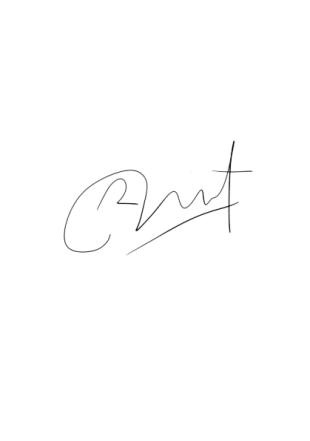 Ttd dari RMK(Murry Raditya, S.T., M.Sc.)Ttd dari RMK(Murry Raditya, S.T., M.Sc.)Ttd dari RMK(Murry Raditya, S.T., M.Sc.)TTd dari Kaprodi(Dr. Ir. Totok Soehartanto., DEA.)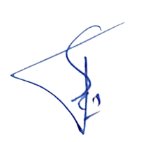 TTd dari Kaprodi(Dr. Ir. Totok Soehartanto., DEA.)TTd dari Kaprodi(Dr. Ir. Totok Soehartanto., DEA.)Capaian Pembelajaran (CP)Capaian Pembelajaran (CP)CPL-PRODI         CPL-PRODI         Capaian Pembelajaran (CP)Capaian Pembelajaran (CP)Mampu bertanggung-jawab atas pencapaian hasil kerja kelompok dan melakukan supervisi dan evaluasi terhadap penyelesaian pekerjaan yang ditugaskan kepada pekerja yang berada di bawah tanggungjawab-nya; (KU6)Menguasai isu terkini dari perkembangan teknologi instrumentasi dunia industri (P1)Mencatat hasil pengukuran atas besaran besaran fisis dalam eksperimen dan system. (KK1)Menentukan sensor, sistem kontrol otomatis, komponen atau proses instrumentasi (pengukuran dan atau kontrol) yang sesuai dengan kebutuhan (secara objektif), dengan pertimbangan realis meliputi ekonomi, lingkungan, etika, kesehatan dan keselamatan, proses produksi dan keberlanjutan. (KK4)Menganalisis dan menginterpretasikan data hasil pengukuran berbagai jenis objek pengukuran. (KK8)Mensintesa (mewujudkan/merancang bangun) sebuah rancangan instrumen atau pengukuran dan sistem kontrol, meliputi pemilihan sistem kontrol yang tepat. (KK9)Menguji kinerja dan menganalisa sebuah sistem Instrumentasi. (KK10)Mampu bertanggung-jawab atas pencapaian hasil kerja kelompok dan melakukan supervisi dan evaluasi terhadap penyelesaian pekerjaan yang ditugaskan kepada pekerja yang berada di bawah tanggungjawab-nya; (KU6)Menguasai isu terkini dari perkembangan teknologi instrumentasi dunia industri (P1)Mencatat hasil pengukuran atas besaran besaran fisis dalam eksperimen dan system. (KK1)Menentukan sensor, sistem kontrol otomatis, komponen atau proses instrumentasi (pengukuran dan atau kontrol) yang sesuai dengan kebutuhan (secara objektif), dengan pertimbangan realis meliputi ekonomi, lingkungan, etika, kesehatan dan keselamatan, proses produksi dan keberlanjutan. (KK4)Menganalisis dan menginterpretasikan data hasil pengukuran berbagai jenis objek pengukuran. (KK8)Mensintesa (mewujudkan/merancang bangun) sebuah rancangan instrumen atau pengukuran dan sistem kontrol, meliputi pemilihan sistem kontrol yang tepat. (KK9)Menguji kinerja dan menganalisa sebuah sistem Instrumentasi. (KK10)Mampu bertanggung-jawab atas pencapaian hasil kerja kelompok dan melakukan supervisi dan evaluasi terhadap penyelesaian pekerjaan yang ditugaskan kepada pekerja yang berada di bawah tanggungjawab-nya; (KU6)Menguasai isu terkini dari perkembangan teknologi instrumentasi dunia industri (P1)Mencatat hasil pengukuran atas besaran besaran fisis dalam eksperimen dan system. (KK1)Menentukan sensor, sistem kontrol otomatis, komponen atau proses instrumentasi (pengukuran dan atau kontrol) yang sesuai dengan kebutuhan (secara objektif), dengan pertimbangan realis meliputi ekonomi, lingkungan, etika, kesehatan dan keselamatan, proses produksi dan keberlanjutan. (KK4)Menganalisis dan menginterpretasikan data hasil pengukuran berbagai jenis objek pengukuran. (KK8)Mensintesa (mewujudkan/merancang bangun) sebuah rancangan instrumen atau pengukuran dan sistem kontrol, meliputi pemilihan sistem kontrol yang tepat. (KK9)Menguji kinerja dan menganalisa sebuah sistem Instrumentasi. (KK10)Mampu bertanggung-jawab atas pencapaian hasil kerja kelompok dan melakukan supervisi dan evaluasi terhadap penyelesaian pekerjaan yang ditugaskan kepada pekerja yang berada di bawah tanggungjawab-nya; (KU6)Menguasai isu terkini dari perkembangan teknologi instrumentasi dunia industri (P1)Mencatat hasil pengukuran atas besaran besaran fisis dalam eksperimen dan system. (KK1)Menentukan sensor, sistem kontrol otomatis, komponen atau proses instrumentasi (pengukuran dan atau kontrol) yang sesuai dengan kebutuhan (secara objektif), dengan pertimbangan realis meliputi ekonomi, lingkungan, etika, kesehatan dan keselamatan, proses produksi dan keberlanjutan. (KK4)Menganalisis dan menginterpretasikan data hasil pengukuran berbagai jenis objek pengukuran. (KK8)Mensintesa (mewujudkan/merancang bangun) sebuah rancangan instrumen atau pengukuran dan sistem kontrol, meliputi pemilihan sistem kontrol yang tepat. (KK9)Menguji kinerja dan menganalisa sebuah sistem Instrumentasi. (KK10)Mampu bertanggung-jawab atas pencapaian hasil kerja kelompok dan melakukan supervisi dan evaluasi terhadap penyelesaian pekerjaan yang ditugaskan kepada pekerja yang berada di bawah tanggungjawab-nya; (KU6)Menguasai isu terkini dari perkembangan teknologi instrumentasi dunia industri (P1)Mencatat hasil pengukuran atas besaran besaran fisis dalam eksperimen dan system. (KK1)Menentukan sensor, sistem kontrol otomatis, komponen atau proses instrumentasi (pengukuran dan atau kontrol) yang sesuai dengan kebutuhan (secara objektif), dengan pertimbangan realis meliputi ekonomi, lingkungan, etika, kesehatan dan keselamatan, proses produksi dan keberlanjutan. (KK4)Menganalisis dan menginterpretasikan data hasil pengukuran berbagai jenis objek pengukuran. (KK8)Mensintesa (mewujudkan/merancang bangun) sebuah rancangan instrumen atau pengukuran dan sistem kontrol, meliputi pemilihan sistem kontrol yang tepat. (KK9)Menguji kinerja dan menganalisa sebuah sistem Instrumentasi. (KK10)Mampu bertanggung-jawab atas pencapaian hasil kerja kelompok dan melakukan supervisi dan evaluasi terhadap penyelesaian pekerjaan yang ditugaskan kepada pekerja yang berada di bawah tanggungjawab-nya; (KU6)Menguasai isu terkini dari perkembangan teknologi instrumentasi dunia industri (P1)Mencatat hasil pengukuran atas besaran besaran fisis dalam eksperimen dan system. (KK1)Menentukan sensor, sistem kontrol otomatis, komponen atau proses instrumentasi (pengukuran dan atau kontrol) yang sesuai dengan kebutuhan (secara objektif), dengan pertimbangan realis meliputi ekonomi, lingkungan, etika, kesehatan dan keselamatan, proses produksi dan keberlanjutan. (KK4)Menganalisis dan menginterpretasikan data hasil pengukuran berbagai jenis objek pengukuran. (KK8)Mensintesa (mewujudkan/merancang bangun) sebuah rancangan instrumen atau pengukuran dan sistem kontrol, meliputi pemilihan sistem kontrol yang tepat. (KK9)Menguji kinerja dan menganalisa sebuah sistem Instrumentasi. (KK10)Mampu bertanggung-jawab atas pencapaian hasil kerja kelompok dan melakukan supervisi dan evaluasi terhadap penyelesaian pekerjaan yang ditugaskan kepada pekerja yang berada di bawah tanggungjawab-nya; (KU6)Menguasai isu terkini dari perkembangan teknologi instrumentasi dunia industri (P1)Mencatat hasil pengukuran atas besaran besaran fisis dalam eksperimen dan system. (KK1)Menentukan sensor, sistem kontrol otomatis, komponen atau proses instrumentasi (pengukuran dan atau kontrol) yang sesuai dengan kebutuhan (secara objektif), dengan pertimbangan realis meliputi ekonomi, lingkungan, etika, kesehatan dan keselamatan, proses produksi dan keberlanjutan. (KK4)Menganalisis dan menginterpretasikan data hasil pengukuran berbagai jenis objek pengukuran. (KK8)Mensintesa (mewujudkan/merancang bangun) sebuah rancangan instrumen atau pengukuran dan sistem kontrol, meliputi pemilihan sistem kontrol yang tepat. (KK9)Menguji kinerja dan menganalisa sebuah sistem Instrumentasi. (KK10)Mampu bertanggung-jawab atas pencapaian hasil kerja kelompok dan melakukan supervisi dan evaluasi terhadap penyelesaian pekerjaan yang ditugaskan kepada pekerja yang berada di bawah tanggungjawab-nya; (KU6)Menguasai isu terkini dari perkembangan teknologi instrumentasi dunia industri (P1)Mencatat hasil pengukuran atas besaran besaran fisis dalam eksperimen dan system. (KK1)Menentukan sensor, sistem kontrol otomatis, komponen atau proses instrumentasi (pengukuran dan atau kontrol) yang sesuai dengan kebutuhan (secara objektif), dengan pertimbangan realis meliputi ekonomi, lingkungan, etika, kesehatan dan keselamatan, proses produksi dan keberlanjutan. (KK4)Menganalisis dan menginterpretasikan data hasil pengukuran berbagai jenis objek pengukuran. (KK8)Mensintesa (mewujudkan/merancang bangun) sebuah rancangan instrumen atau pengukuran dan sistem kontrol, meliputi pemilihan sistem kontrol yang tepat. (KK9)Menguji kinerja dan menganalisa sebuah sistem Instrumentasi. (KK10)Mampu bertanggung-jawab atas pencapaian hasil kerja kelompok dan melakukan supervisi dan evaluasi terhadap penyelesaian pekerjaan yang ditugaskan kepada pekerja yang berada di bawah tanggungjawab-nya; (KU6)Menguasai isu terkini dari perkembangan teknologi instrumentasi dunia industri (P1)Mencatat hasil pengukuran atas besaran besaran fisis dalam eksperimen dan system. (KK1)Menentukan sensor, sistem kontrol otomatis, komponen atau proses instrumentasi (pengukuran dan atau kontrol) yang sesuai dengan kebutuhan (secara objektif), dengan pertimbangan realis meliputi ekonomi, lingkungan, etika, kesehatan dan keselamatan, proses produksi dan keberlanjutan. (KK4)Menganalisis dan menginterpretasikan data hasil pengukuran berbagai jenis objek pengukuran. (KK8)Mensintesa (mewujudkan/merancang bangun) sebuah rancangan instrumen atau pengukuran dan sistem kontrol, meliputi pemilihan sistem kontrol yang tepat. (KK9)Menguji kinerja dan menganalisa sebuah sistem Instrumentasi. (KK10)Mampu bertanggung-jawab atas pencapaian hasil kerja kelompok dan melakukan supervisi dan evaluasi terhadap penyelesaian pekerjaan yang ditugaskan kepada pekerja yang berada di bawah tanggungjawab-nya; (KU6)Menguasai isu terkini dari perkembangan teknologi instrumentasi dunia industri (P1)Mencatat hasil pengukuran atas besaran besaran fisis dalam eksperimen dan system. (KK1)Menentukan sensor, sistem kontrol otomatis, komponen atau proses instrumentasi (pengukuran dan atau kontrol) yang sesuai dengan kebutuhan (secara objektif), dengan pertimbangan realis meliputi ekonomi, lingkungan, etika, kesehatan dan keselamatan, proses produksi dan keberlanjutan. (KK4)Menganalisis dan menginterpretasikan data hasil pengukuran berbagai jenis objek pengukuran. (KK8)Mensintesa (mewujudkan/merancang bangun) sebuah rancangan instrumen atau pengukuran dan sistem kontrol, meliputi pemilihan sistem kontrol yang tepat. (KK9)Menguji kinerja dan menganalisa sebuah sistem Instrumentasi. (KK10)Mampu bertanggung-jawab atas pencapaian hasil kerja kelompok dan melakukan supervisi dan evaluasi terhadap penyelesaian pekerjaan yang ditugaskan kepada pekerja yang berada di bawah tanggungjawab-nya; (KU6)Menguasai isu terkini dari perkembangan teknologi instrumentasi dunia industri (P1)Mencatat hasil pengukuran atas besaran besaran fisis dalam eksperimen dan system. (KK1)Menentukan sensor, sistem kontrol otomatis, komponen atau proses instrumentasi (pengukuran dan atau kontrol) yang sesuai dengan kebutuhan (secara objektif), dengan pertimbangan realis meliputi ekonomi, lingkungan, etika, kesehatan dan keselamatan, proses produksi dan keberlanjutan. (KK4)Menganalisis dan menginterpretasikan data hasil pengukuran berbagai jenis objek pengukuran. (KK8)Mensintesa (mewujudkan/merancang bangun) sebuah rancangan instrumen atau pengukuran dan sistem kontrol, meliputi pemilihan sistem kontrol yang tepat. (KK9)Menguji kinerja dan menganalisa sebuah sistem Instrumentasi. (KK10)Mampu bertanggung-jawab atas pencapaian hasil kerja kelompok dan melakukan supervisi dan evaluasi terhadap penyelesaian pekerjaan yang ditugaskan kepada pekerja yang berada di bawah tanggungjawab-nya; (KU6)Menguasai isu terkini dari perkembangan teknologi instrumentasi dunia industri (P1)Mencatat hasil pengukuran atas besaran besaran fisis dalam eksperimen dan system. (KK1)Menentukan sensor, sistem kontrol otomatis, komponen atau proses instrumentasi (pengukuran dan atau kontrol) yang sesuai dengan kebutuhan (secara objektif), dengan pertimbangan realis meliputi ekonomi, lingkungan, etika, kesehatan dan keselamatan, proses produksi dan keberlanjutan. (KK4)Menganalisis dan menginterpretasikan data hasil pengukuran berbagai jenis objek pengukuran. (KK8)Mensintesa (mewujudkan/merancang bangun) sebuah rancangan instrumen atau pengukuran dan sistem kontrol, meliputi pemilihan sistem kontrol yang tepat. (KK9)Menguji kinerja dan menganalisa sebuah sistem Instrumentasi. (KK10)Mampu bertanggung-jawab atas pencapaian hasil kerja kelompok dan melakukan supervisi dan evaluasi terhadap penyelesaian pekerjaan yang ditugaskan kepada pekerja yang berada di bawah tanggungjawab-nya; (KU6)Menguasai isu terkini dari perkembangan teknologi instrumentasi dunia industri (P1)Mencatat hasil pengukuran atas besaran besaran fisis dalam eksperimen dan system. (KK1)Menentukan sensor, sistem kontrol otomatis, komponen atau proses instrumentasi (pengukuran dan atau kontrol) yang sesuai dengan kebutuhan (secara objektif), dengan pertimbangan realis meliputi ekonomi, lingkungan, etika, kesehatan dan keselamatan, proses produksi dan keberlanjutan. (KK4)Menganalisis dan menginterpretasikan data hasil pengukuran berbagai jenis objek pengukuran. (KK8)Mensintesa (mewujudkan/merancang bangun) sebuah rancangan instrumen atau pengukuran dan sistem kontrol, meliputi pemilihan sistem kontrol yang tepat. (KK9)Menguji kinerja dan menganalisa sebuah sistem Instrumentasi. (KK10)Capaian Pembelajaran (CP)Capaian Pembelajaran (CP)CP MKCP MKCP MKCapaian Pembelajaran (CP)Capaian Pembelajaran (CP)Mahasiswa mampu mengembangkan sistem pengendalian otomatis, dengan mempraktekan langsung pada plant di berbagai sektor industri secara tim dengan prosedur yang benar sesuai dengan standar ISA.Mahasiswa mampu mengembangkan sistem pengendalian otomatis, dengan mempraktekan langsung pada plant di berbagai sektor industri secara tim dengan prosedur yang benar sesuai dengan standar ISA.Mahasiswa mampu mengembangkan sistem pengendalian otomatis, dengan mempraktekan langsung pada plant di berbagai sektor industri secara tim dengan prosedur yang benar sesuai dengan standar ISA.Mahasiswa mampu mengembangkan sistem pengendalian otomatis, dengan mempraktekan langsung pada plant di berbagai sektor industri secara tim dengan prosedur yang benar sesuai dengan standar ISA.Mahasiswa mampu mengembangkan sistem pengendalian otomatis, dengan mempraktekan langsung pada plant di berbagai sektor industri secara tim dengan prosedur yang benar sesuai dengan standar ISA.Mahasiswa mampu mengembangkan sistem pengendalian otomatis, dengan mempraktekan langsung pada plant di berbagai sektor industri secara tim dengan prosedur yang benar sesuai dengan standar ISA.Mahasiswa mampu mengembangkan sistem pengendalian otomatis, dengan mempraktekan langsung pada plant di berbagai sektor industri secara tim dengan prosedur yang benar sesuai dengan standar ISA.Mahasiswa mampu mengembangkan sistem pengendalian otomatis, dengan mempraktekan langsung pada plant di berbagai sektor industri secara tim dengan prosedur yang benar sesuai dengan standar ISA.Mahasiswa mampu mengembangkan sistem pengendalian otomatis, dengan mempraktekan langsung pada plant di berbagai sektor industri secara tim dengan prosedur yang benar sesuai dengan standar ISA.Mahasiswa mampu mengembangkan sistem pengendalian otomatis, dengan mempraktekan langsung pada plant di berbagai sektor industri secara tim dengan prosedur yang benar sesuai dengan standar ISA.Mahasiswa mampu mengembangkan sistem pengendalian otomatis, dengan mempraktekan langsung pada plant di berbagai sektor industri secara tim dengan prosedur yang benar sesuai dengan standar ISA.Mahasiswa mampu mengembangkan sistem pengendalian otomatis, dengan mempraktekan langsung pada plant di berbagai sektor industri secara tim dengan prosedur yang benar sesuai dengan standar ISA.Mahasiswa mampu mengembangkan sistem pengendalian otomatis, dengan mempraktekan langsung pada plant di berbagai sektor industri secara tim dengan prosedur yang benar sesuai dengan standar ISA.Diskripsi Singkat MKDiskripsi Singkat MKMatakuliah Matakuliah Teknik Otomasi ini termasuk dalam rumpun mata kuliah Instrumentasi di PS S. Tr. TRI – ITS. Matatakuliah Teknik Otomasi ini menjadi dasar pengetahuan dan keterampilan yang harus dimiliki bagi seorang Instrument Engineer yang bekerja di sebuah industri yang menggunakan instrumen yang sangat komplek. Dalam matakuliah ini mahasiswa juga akan belajar tentang perancangan real dalam plant yang sesungguhnya dan analisa kestabilan sistem pengendalian, beserta karakteristiknya.Matakuliah Matakuliah Teknik Otomasi ini termasuk dalam rumpun mata kuliah Instrumentasi di PS S. Tr. TRI – ITS. Matatakuliah Teknik Otomasi ini menjadi dasar pengetahuan dan keterampilan yang harus dimiliki bagi seorang Instrument Engineer yang bekerja di sebuah industri yang menggunakan instrumen yang sangat komplek. Dalam matakuliah ini mahasiswa juga akan belajar tentang perancangan real dalam plant yang sesungguhnya dan analisa kestabilan sistem pengendalian, beserta karakteristiknya.Matakuliah Matakuliah Teknik Otomasi ini termasuk dalam rumpun mata kuliah Instrumentasi di PS S. Tr. TRI – ITS. Matatakuliah Teknik Otomasi ini menjadi dasar pengetahuan dan keterampilan yang harus dimiliki bagi seorang Instrument Engineer yang bekerja di sebuah industri yang menggunakan instrumen yang sangat komplek. Dalam matakuliah ini mahasiswa juga akan belajar tentang perancangan real dalam plant yang sesungguhnya dan analisa kestabilan sistem pengendalian, beserta karakteristiknya.Matakuliah Matakuliah Teknik Otomasi ini termasuk dalam rumpun mata kuliah Instrumentasi di PS S. Tr. TRI – ITS. Matatakuliah Teknik Otomasi ini menjadi dasar pengetahuan dan keterampilan yang harus dimiliki bagi seorang Instrument Engineer yang bekerja di sebuah industri yang menggunakan instrumen yang sangat komplek. Dalam matakuliah ini mahasiswa juga akan belajar tentang perancangan real dalam plant yang sesungguhnya dan analisa kestabilan sistem pengendalian, beserta karakteristiknya.Matakuliah Matakuliah Teknik Otomasi ini termasuk dalam rumpun mata kuliah Instrumentasi di PS S. Tr. TRI – ITS. Matatakuliah Teknik Otomasi ini menjadi dasar pengetahuan dan keterampilan yang harus dimiliki bagi seorang Instrument Engineer yang bekerja di sebuah industri yang menggunakan instrumen yang sangat komplek. Dalam matakuliah ini mahasiswa juga akan belajar tentang perancangan real dalam plant yang sesungguhnya dan analisa kestabilan sistem pengendalian, beserta karakteristiknya.Matakuliah Matakuliah Teknik Otomasi ini termasuk dalam rumpun mata kuliah Instrumentasi di PS S. Tr. TRI – ITS. Matatakuliah Teknik Otomasi ini menjadi dasar pengetahuan dan keterampilan yang harus dimiliki bagi seorang Instrument Engineer yang bekerja di sebuah industri yang menggunakan instrumen yang sangat komplek. Dalam matakuliah ini mahasiswa juga akan belajar tentang perancangan real dalam plant yang sesungguhnya dan analisa kestabilan sistem pengendalian, beserta karakteristiknya.Matakuliah Matakuliah Teknik Otomasi ini termasuk dalam rumpun mata kuliah Instrumentasi di PS S. Tr. TRI – ITS. Matatakuliah Teknik Otomasi ini menjadi dasar pengetahuan dan keterampilan yang harus dimiliki bagi seorang Instrument Engineer yang bekerja di sebuah industri yang menggunakan instrumen yang sangat komplek. Dalam matakuliah ini mahasiswa juga akan belajar tentang perancangan real dalam plant yang sesungguhnya dan analisa kestabilan sistem pengendalian, beserta karakteristiknya.Matakuliah Matakuliah Teknik Otomasi ini termasuk dalam rumpun mata kuliah Instrumentasi di PS S. Tr. TRI – ITS. Matatakuliah Teknik Otomasi ini menjadi dasar pengetahuan dan keterampilan yang harus dimiliki bagi seorang Instrument Engineer yang bekerja di sebuah industri yang menggunakan instrumen yang sangat komplek. Dalam matakuliah ini mahasiswa juga akan belajar tentang perancangan real dalam plant yang sesungguhnya dan analisa kestabilan sistem pengendalian, beserta karakteristiknya.Matakuliah Matakuliah Teknik Otomasi ini termasuk dalam rumpun mata kuliah Instrumentasi di PS S. Tr. TRI – ITS. Matatakuliah Teknik Otomasi ini menjadi dasar pengetahuan dan keterampilan yang harus dimiliki bagi seorang Instrument Engineer yang bekerja di sebuah industri yang menggunakan instrumen yang sangat komplek. Dalam matakuliah ini mahasiswa juga akan belajar tentang perancangan real dalam plant yang sesungguhnya dan analisa kestabilan sistem pengendalian, beserta karakteristiknya.Matakuliah Matakuliah Teknik Otomasi ini termasuk dalam rumpun mata kuliah Instrumentasi di PS S. Tr. TRI – ITS. Matatakuliah Teknik Otomasi ini menjadi dasar pengetahuan dan keterampilan yang harus dimiliki bagi seorang Instrument Engineer yang bekerja di sebuah industri yang menggunakan instrumen yang sangat komplek. Dalam matakuliah ini mahasiswa juga akan belajar tentang perancangan real dalam plant yang sesungguhnya dan analisa kestabilan sistem pengendalian, beserta karakteristiknya.Matakuliah Matakuliah Teknik Otomasi ini termasuk dalam rumpun mata kuliah Instrumentasi di PS S. Tr. TRI – ITS. Matatakuliah Teknik Otomasi ini menjadi dasar pengetahuan dan keterampilan yang harus dimiliki bagi seorang Instrument Engineer yang bekerja di sebuah industri yang menggunakan instrumen yang sangat komplek. Dalam matakuliah ini mahasiswa juga akan belajar tentang perancangan real dalam plant yang sesungguhnya dan analisa kestabilan sistem pengendalian, beserta karakteristiknya.Matakuliah Matakuliah Teknik Otomasi ini termasuk dalam rumpun mata kuliah Instrumentasi di PS S. Tr. TRI – ITS. Matatakuliah Teknik Otomasi ini menjadi dasar pengetahuan dan keterampilan yang harus dimiliki bagi seorang Instrument Engineer yang bekerja di sebuah industri yang menggunakan instrumen yang sangat komplek. Dalam matakuliah ini mahasiswa juga akan belajar tentang perancangan real dalam plant yang sesungguhnya dan analisa kestabilan sistem pengendalian, beserta karakteristiknya.Matakuliah Matakuliah Teknik Otomasi ini termasuk dalam rumpun mata kuliah Instrumentasi di PS S. Tr. TRI – ITS. Matatakuliah Teknik Otomasi ini menjadi dasar pengetahuan dan keterampilan yang harus dimiliki bagi seorang Instrument Engineer yang bekerja di sebuah industri yang menggunakan instrumen yang sangat komplek. Dalam matakuliah ini mahasiswa juga akan belajar tentang perancangan real dalam plant yang sesungguhnya dan analisa kestabilan sistem pengendalian, beserta karakteristiknya.Pokok Bahasan / Bahan KajianPokok Bahasan / Bahan KajianPengertian dasar sistem kontrol automatikRespon dinamik systemRespon bebas, Respon keadaan tunak, Respon transisi, Respon transien, Respon step sistem orde satu, orde  dua, Respon Ramp. Error systemKestabilan sistem dgn kreteria Routh-Hurwitz, Metoda Root-Locus / letak kedudukan akar, Plot Bode, Plot Nyquist; Diagram Root-Locus, Bode, Kestabilan Nyquist. Pengendali P,I,D dan : mekanik, hidraulik, pneumatik dan elektrik.Fuzzy Logic mekanik, hidraulik, pneumatik dan elektrik.Aplikasi sistem kontrol automatik (konvensional & modern) ; Perancangan dg. : Aksi Kontrol PD, Aksi Kontrol PI, Aksi Kontrol PID, Aksi kontrol fuzzyPengertian dasar sistem kontrol automatikRespon dinamik systemRespon bebas, Respon keadaan tunak, Respon transisi, Respon transien, Respon step sistem orde satu, orde  dua, Respon Ramp. Error systemKestabilan sistem dgn kreteria Routh-Hurwitz, Metoda Root-Locus / letak kedudukan akar, Plot Bode, Plot Nyquist; Diagram Root-Locus, Bode, Kestabilan Nyquist. Pengendali P,I,D dan : mekanik, hidraulik, pneumatik dan elektrik.Fuzzy Logic mekanik, hidraulik, pneumatik dan elektrik.Aplikasi sistem kontrol automatik (konvensional & modern) ; Perancangan dg. : Aksi Kontrol PD, Aksi Kontrol PI, Aksi Kontrol PID, Aksi kontrol fuzzyPengertian dasar sistem kontrol automatikRespon dinamik systemRespon bebas, Respon keadaan tunak, Respon transisi, Respon transien, Respon step sistem orde satu, orde  dua, Respon Ramp. Error systemKestabilan sistem dgn kreteria Routh-Hurwitz, Metoda Root-Locus / letak kedudukan akar, Plot Bode, Plot Nyquist; Diagram Root-Locus, Bode, Kestabilan Nyquist. Pengendali P,I,D dan : mekanik, hidraulik, pneumatik dan elektrik.Fuzzy Logic mekanik, hidraulik, pneumatik dan elektrik.Aplikasi sistem kontrol automatik (konvensional & modern) ; Perancangan dg. : Aksi Kontrol PD, Aksi Kontrol PI, Aksi Kontrol PID, Aksi kontrol fuzzyPengertian dasar sistem kontrol automatikRespon dinamik systemRespon bebas, Respon keadaan tunak, Respon transisi, Respon transien, Respon step sistem orde satu, orde  dua, Respon Ramp. Error systemKestabilan sistem dgn kreteria Routh-Hurwitz, Metoda Root-Locus / letak kedudukan akar, Plot Bode, Plot Nyquist; Diagram Root-Locus, Bode, Kestabilan Nyquist. Pengendali P,I,D dan : mekanik, hidraulik, pneumatik dan elektrik.Fuzzy Logic mekanik, hidraulik, pneumatik dan elektrik.Aplikasi sistem kontrol automatik (konvensional & modern) ; Perancangan dg. : Aksi Kontrol PD, Aksi Kontrol PI, Aksi Kontrol PID, Aksi kontrol fuzzyPengertian dasar sistem kontrol automatikRespon dinamik systemRespon bebas, Respon keadaan tunak, Respon transisi, Respon transien, Respon step sistem orde satu, orde  dua, Respon Ramp. Error systemKestabilan sistem dgn kreteria Routh-Hurwitz, Metoda Root-Locus / letak kedudukan akar, Plot Bode, Plot Nyquist; Diagram Root-Locus, Bode, Kestabilan Nyquist. Pengendali P,I,D dan : mekanik, hidraulik, pneumatik dan elektrik.Fuzzy Logic mekanik, hidraulik, pneumatik dan elektrik.Aplikasi sistem kontrol automatik (konvensional & modern) ; Perancangan dg. : Aksi Kontrol PD, Aksi Kontrol PI, Aksi Kontrol PID, Aksi kontrol fuzzyPengertian dasar sistem kontrol automatikRespon dinamik systemRespon bebas, Respon keadaan tunak, Respon transisi, Respon transien, Respon step sistem orde satu, orde  dua, Respon Ramp. Error systemKestabilan sistem dgn kreteria Routh-Hurwitz, Metoda Root-Locus / letak kedudukan akar, Plot Bode, Plot Nyquist; Diagram Root-Locus, Bode, Kestabilan Nyquist. Pengendali P,I,D dan : mekanik, hidraulik, pneumatik dan elektrik.Fuzzy Logic mekanik, hidraulik, pneumatik dan elektrik.Aplikasi sistem kontrol automatik (konvensional & modern) ; Perancangan dg. : Aksi Kontrol PD, Aksi Kontrol PI, Aksi Kontrol PID, Aksi kontrol fuzzyPengertian dasar sistem kontrol automatikRespon dinamik systemRespon bebas, Respon keadaan tunak, Respon transisi, Respon transien, Respon step sistem orde satu, orde  dua, Respon Ramp. Error systemKestabilan sistem dgn kreteria Routh-Hurwitz, Metoda Root-Locus / letak kedudukan akar, Plot Bode, Plot Nyquist; Diagram Root-Locus, Bode, Kestabilan Nyquist. Pengendali P,I,D dan : mekanik, hidraulik, pneumatik dan elektrik.Fuzzy Logic mekanik, hidraulik, pneumatik dan elektrik.Aplikasi sistem kontrol automatik (konvensional & modern) ; Perancangan dg. : Aksi Kontrol PD, Aksi Kontrol PI, Aksi Kontrol PID, Aksi kontrol fuzzyPengertian dasar sistem kontrol automatikRespon dinamik systemRespon bebas, Respon keadaan tunak, Respon transisi, Respon transien, Respon step sistem orde satu, orde  dua, Respon Ramp. Error systemKestabilan sistem dgn kreteria Routh-Hurwitz, Metoda Root-Locus / letak kedudukan akar, Plot Bode, Plot Nyquist; Diagram Root-Locus, Bode, Kestabilan Nyquist. Pengendali P,I,D dan : mekanik, hidraulik, pneumatik dan elektrik.Fuzzy Logic mekanik, hidraulik, pneumatik dan elektrik.Aplikasi sistem kontrol automatik (konvensional & modern) ; Perancangan dg. : Aksi Kontrol PD, Aksi Kontrol PI, Aksi Kontrol PID, Aksi kontrol fuzzyPengertian dasar sistem kontrol automatikRespon dinamik systemRespon bebas, Respon keadaan tunak, Respon transisi, Respon transien, Respon step sistem orde satu, orde  dua, Respon Ramp. Error systemKestabilan sistem dgn kreteria Routh-Hurwitz, Metoda Root-Locus / letak kedudukan akar, Plot Bode, Plot Nyquist; Diagram Root-Locus, Bode, Kestabilan Nyquist. Pengendali P,I,D dan : mekanik, hidraulik, pneumatik dan elektrik.Fuzzy Logic mekanik, hidraulik, pneumatik dan elektrik.Aplikasi sistem kontrol automatik (konvensional & modern) ; Perancangan dg. : Aksi Kontrol PD, Aksi Kontrol PI, Aksi Kontrol PID, Aksi kontrol fuzzyPengertian dasar sistem kontrol automatikRespon dinamik systemRespon bebas, Respon keadaan tunak, Respon transisi, Respon transien, Respon step sistem orde satu, orde  dua, Respon Ramp. Error systemKestabilan sistem dgn kreteria Routh-Hurwitz, Metoda Root-Locus / letak kedudukan akar, Plot Bode, Plot Nyquist; Diagram Root-Locus, Bode, Kestabilan Nyquist. Pengendali P,I,D dan : mekanik, hidraulik, pneumatik dan elektrik.Fuzzy Logic mekanik, hidraulik, pneumatik dan elektrik.Aplikasi sistem kontrol automatik (konvensional & modern) ; Perancangan dg. : Aksi Kontrol PD, Aksi Kontrol PI, Aksi Kontrol PID, Aksi kontrol fuzzyPengertian dasar sistem kontrol automatikRespon dinamik systemRespon bebas, Respon keadaan tunak, Respon transisi, Respon transien, Respon step sistem orde satu, orde  dua, Respon Ramp. Error systemKestabilan sistem dgn kreteria Routh-Hurwitz, Metoda Root-Locus / letak kedudukan akar, Plot Bode, Plot Nyquist; Diagram Root-Locus, Bode, Kestabilan Nyquist. Pengendali P,I,D dan : mekanik, hidraulik, pneumatik dan elektrik.Fuzzy Logic mekanik, hidraulik, pneumatik dan elektrik.Aplikasi sistem kontrol automatik (konvensional & modern) ; Perancangan dg. : Aksi Kontrol PD, Aksi Kontrol PI, Aksi Kontrol PID, Aksi kontrol fuzzyPengertian dasar sistem kontrol automatikRespon dinamik systemRespon bebas, Respon keadaan tunak, Respon transisi, Respon transien, Respon step sistem orde satu, orde  dua, Respon Ramp. Error systemKestabilan sistem dgn kreteria Routh-Hurwitz, Metoda Root-Locus / letak kedudukan akar, Plot Bode, Plot Nyquist; Diagram Root-Locus, Bode, Kestabilan Nyquist. Pengendali P,I,D dan : mekanik, hidraulik, pneumatik dan elektrik.Fuzzy Logic mekanik, hidraulik, pneumatik dan elektrik.Aplikasi sistem kontrol automatik (konvensional & modern) ; Perancangan dg. : Aksi Kontrol PD, Aksi Kontrol PI, Aksi Kontrol PID, Aksi kontrol fuzzyPengertian dasar sistem kontrol automatikRespon dinamik systemRespon bebas, Respon keadaan tunak, Respon transisi, Respon transien, Respon step sistem orde satu, orde  dua, Respon Ramp. Error systemKestabilan sistem dgn kreteria Routh-Hurwitz, Metoda Root-Locus / letak kedudukan akar, Plot Bode, Plot Nyquist; Diagram Root-Locus, Bode, Kestabilan Nyquist. Pengendali P,I,D dan : mekanik, hidraulik, pneumatik dan elektrik.Fuzzy Logic mekanik, hidraulik, pneumatik dan elektrik.Aplikasi sistem kontrol automatik (konvensional & modern) ; Perancangan dg. : Aksi Kontrol PD, Aksi Kontrol PI, Aksi Kontrol PID, Aksi kontrol fuzzyPustakaPustakaUtama:Utama:PustakaPustakaOgata,K.,”Modern Control Engineering”, 5nd ed.,Printice-Hall, Englewood Cliffs,NJ., 2010Bahram Shahian, Michael Hassul, ”Control Systems Using MATLAB”, International Editions, Printice-Hall, 1997.The MathWorks, Inc., ”Control System Toolbox”, Printice-Hall, 2013. Kuo,B.C., ”Automatic Control Sistem”, 6th ed., Printice-Hall, Englewood Cliffs,NJ., 1998Ogata,K.,”Modern Control Engineering”, 5nd ed.,Printice-Hall, Englewood Cliffs,NJ., 2010Bahram Shahian, Michael Hassul, ”Control Systems Using MATLAB”, International Editions, Printice-Hall, 1997.The MathWorks, Inc., ”Control System Toolbox”, Printice-Hall, 2013. Kuo,B.C., ”Automatic Control Sistem”, 6th ed., Printice-Hall, Englewood Cliffs,NJ., 1998Ogata,K.,”Modern Control Engineering”, 5nd ed.,Printice-Hall, Englewood Cliffs,NJ., 2010Bahram Shahian, Michael Hassul, ”Control Systems Using MATLAB”, International Editions, Printice-Hall, 1997.The MathWorks, Inc., ”Control System Toolbox”, Printice-Hall, 2013. Kuo,B.C., ”Automatic Control Sistem”, 6th ed., Printice-Hall, Englewood Cliffs,NJ., 1998Ogata,K.,”Modern Control Engineering”, 5nd ed.,Printice-Hall, Englewood Cliffs,NJ., 2010Bahram Shahian, Michael Hassul, ”Control Systems Using MATLAB”, International Editions, Printice-Hall, 1997.The MathWorks, Inc., ”Control System Toolbox”, Printice-Hall, 2013. Kuo,B.C., ”Automatic Control Sistem”, 6th ed., Printice-Hall, Englewood Cliffs,NJ., 1998Ogata,K.,”Modern Control Engineering”, 5nd ed.,Printice-Hall, Englewood Cliffs,NJ., 2010Bahram Shahian, Michael Hassul, ”Control Systems Using MATLAB”, International Editions, Printice-Hall, 1997.The MathWorks, Inc., ”Control System Toolbox”, Printice-Hall, 2013. Kuo,B.C., ”Automatic Control Sistem”, 6th ed., Printice-Hall, Englewood Cliffs,NJ., 1998Ogata,K.,”Modern Control Engineering”, 5nd ed.,Printice-Hall, Englewood Cliffs,NJ., 2010Bahram Shahian, Michael Hassul, ”Control Systems Using MATLAB”, International Editions, Printice-Hall, 1997.The MathWorks, Inc., ”Control System Toolbox”, Printice-Hall, 2013. Kuo,B.C., ”Automatic Control Sistem”, 6th ed., Printice-Hall, Englewood Cliffs,NJ., 1998Ogata,K.,”Modern Control Engineering”, 5nd ed.,Printice-Hall, Englewood Cliffs,NJ., 2010Bahram Shahian, Michael Hassul, ”Control Systems Using MATLAB”, International Editions, Printice-Hall, 1997.The MathWorks, Inc., ”Control System Toolbox”, Printice-Hall, 2013. Kuo,B.C., ”Automatic Control Sistem”, 6th ed., Printice-Hall, Englewood Cliffs,NJ., 1998Ogata,K.,”Modern Control Engineering”, 5nd ed.,Printice-Hall, Englewood Cliffs,NJ., 2010Bahram Shahian, Michael Hassul, ”Control Systems Using MATLAB”, International Editions, Printice-Hall, 1997.The MathWorks, Inc., ”Control System Toolbox”, Printice-Hall, 2013. Kuo,B.C., ”Automatic Control Sistem”, 6th ed., Printice-Hall, Englewood Cliffs,NJ., 1998Ogata,K.,”Modern Control Engineering”, 5nd ed.,Printice-Hall, Englewood Cliffs,NJ., 2010Bahram Shahian, Michael Hassul, ”Control Systems Using MATLAB”, International Editions, Printice-Hall, 1997.The MathWorks, Inc., ”Control System Toolbox”, Printice-Hall, 2013. Kuo,B.C., ”Automatic Control Sistem”, 6th ed., Printice-Hall, Englewood Cliffs,NJ., 1998Ogata,K.,”Modern Control Engineering”, 5nd ed.,Printice-Hall, Englewood Cliffs,NJ., 2010Bahram Shahian, Michael Hassul, ”Control Systems Using MATLAB”, International Editions, Printice-Hall, 1997.The MathWorks, Inc., ”Control System Toolbox”, Printice-Hall, 2013. Kuo,B.C., ”Automatic Control Sistem”, 6th ed., Printice-Hall, Englewood Cliffs,NJ., 1998Ogata,K.,”Modern Control Engineering”, 5nd ed.,Printice-Hall, Englewood Cliffs,NJ., 2010Bahram Shahian, Michael Hassul, ”Control Systems Using MATLAB”, International Editions, Printice-Hall, 1997.The MathWorks, Inc., ”Control System Toolbox”, Printice-Hall, 2013. Kuo,B.C., ”Automatic Control Sistem”, 6th ed., Printice-Hall, Englewood Cliffs,NJ., 1998Ogata,K.,”Modern Control Engineering”, 5nd ed.,Printice-Hall, Englewood Cliffs,NJ., 2010Bahram Shahian, Michael Hassul, ”Control Systems Using MATLAB”, International Editions, Printice-Hall, 1997.The MathWorks, Inc., ”Control System Toolbox”, Printice-Hall, 2013. Kuo,B.C., ”Automatic Control Sistem”, 6th ed., Printice-Hall, Englewood Cliffs,NJ., 1998Ogata,K.,”Modern Control Engineering”, 5nd ed.,Printice-Hall, Englewood Cliffs,NJ., 2010Bahram Shahian, Michael Hassul, ”Control Systems Using MATLAB”, International Editions, Printice-Hall, 1997.The MathWorks, Inc., ”Control System Toolbox”, Printice-Hall, 2013. Kuo,B.C., ”Automatic Control Sistem”, 6th ed., Printice-Hall, Englewood Cliffs,NJ., 1998PustakaPustakaPendukung :Pendukung :PustakaPustakaMedia PembelajaranMedia PembelajaranPreangkat lunak :Preangkat lunak :Preangkat lunak :Preangkat lunak :Preangkat lunak :Preangkat lunak :Perangkat keras :Perangkat keras :Perangkat keras :Perangkat keras :Perangkat keras :Perangkat keras :Perangkat keras :Media PembelajaranMedia PembelajaranTeam TeachingTeam TeachingMurry Raditya, S.T., M.Sc.Murry Raditya, S.T., M.Sc.Murry Raditya, S.T., M.Sc.Murry Raditya, S.T., M.Sc.Murry Raditya, S.T., M.Sc.Murry Raditya, S.T., M.Sc.Murry Raditya, S.T., M.Sc.Murry Raditya, S.T., M.Sc.Murry Raditya, S.T., M.Sc.Murry Raditya, S.T., M.Sc.Murry Raditya, S.T., M.Sc.Murry Raditya, S.T., M.Sc.Murry Raditya, S.T., M.Sc.Matakuliah syaratMatakuliah syaratDasar Sistem IntrumentasiDinamika SistemTeknik PengukuranTeknik Kalibrasi Dasar Sistem IntrumentasiDinamika SistemTeknik PengukuranTeknik Kalibrasi Dasar Sistem IntrumentasiDinamika SistemTeknik PengukuranTeknik Kalibrasi Dasar Sistem IntrumentasiDinamika SistemTeknik PengukuranTeknik Kalibrasi Dasar Sistem IntrumentasiDinamika SistemTeknik PengukuranTeknik Kalibrasi Dasar Sistem IntrumentasiDinamika SistemTeknik PengukuranTeknik Kalibrasi Dasar Sistem IntrumentasiDinamika SistemTeknik PengukuranTeknik Kalibrasi Dasar Sistem IntrumentasiDinamika SistemTeknik PengukuranTeknik Kalibrasi Dasar Sistem IntrumentasiDinamika SistemTeknik PengukuranTeknik Kalibrasi Dasar Sistem IntrumentasiDinamika SistemTeknik PengukuranTeknik Kalibrasi Dasar Sistem IntrumentasiDinamika SistemTeknik PengukuranTeknik Kalibrasi Dasar Sistem IntrumentasiDinamika SistemTeknik PengukuranTeknik Kalibrasi Dasar Sistem IntrumentasiDinamika SistemTeknik PengukuranTeknik Kalibrasi Mg Ke- Kemampuan akhir pada tiap tahap pemebelajaran (Sub-CP-MK) Kemampuan akhir pada tiap tahap pemebelajaran (Sub-CP-MK)PenilaianPenilaianPenilaianPenilaianPenilaianBentuk Pembelajaran,  Metode Pembelajaran dan Penugasan Mhs [ Estimasi Waktu]Bentuk Pembelajaran,  Metode Pembelajaran dan Penugasan Mhs [ Estimasi Waktu]Bentuk Pembelajaran,  Metode Pembelajaran dan Penugasan Mhs [ Estimasi Waktu]Materi Pembelajaran[Pustaka]Materi Pembelajaran[Pustaka]Materi Pembelajaran[Pustaka]Bobot Penilaian (%)Mg Ke- Kemampuan akhir pada tiap tahap pemebelajaran (Sub-CP-MK) Kemampuan akhir pada tiap tahap pemebelajaran (Sub-CP-MK)Indikator PenilaianIndikator PenilaianIndikator PenilaianKriteria & Bentuk PenilaianKriteria & Bentuk PenilaianDaring (online)Daring (online)Luring (offline)Materi Pembelajaran[Pustaka]Materi Pembelajaran[Pustaka]Materi Pembelajaran[Pustaka]Bobot Penilaian (%)(1)(2)(2)(3)(3)(3)(4)(4)(5)(5)(6)(7)(7)(7)(8)1,2Mahasiswa mampu Menjelaskan fungsi Komponen Sistem Pengendalaian Otomatis (C2, A3)Mahasiswa mampu Menjelaskan fungsi Komponen Sistem Pengendalaian Otomatis (C2, A3)Ketepatan menjelaskan elemen-elemen dalam sistem pengendalian.Ketepatan menjelaskan perbedaan sistem open loop dan close loop.Ketepatan dalam menjelaskan fungsi dari masing – masing komponen dalam sistem pengendalian otomatis.Ketepatan menjelaskan elemen-elemen dalam sistem pengendalian.Ketepatan menjelaskan perbedaan sistem open loop dan close loop.Ketepatan dalam menjelaskan fungsi dari masing – masing komponen dalam sistem pengendalian otomatis.Ketepatan menjelaskan elemen-elemen dalam sistem pengendalian.Ketepatan menjelaskan perbedaan sistem open loop dan close loop.Ketepatan dalam menjelaskan fungsi dari masing – masing komponen dalam sistem pengendalian otomatis.KuliahDiskusi kelompokMembaca text dan pptPraktikum modul 1KuliahDiskusi kelompokMembaca text dan pptPraktikum modul 1Pengertian dasar sistem pengendalian otomatis:Sejarah perkembangan teknik pengendalian otomatis, Pengertian dasar sistem pengendalian otomatis, Komponen dalam sistem pengendalian otomatis  (pengendali, aktuator, sensor dan transducer)Revolusi industri 4.0Pengertian dasar sistem pengendalian otomatis:Sejarah perkembangan teknik pengendalian otomatis, Pengertian dasar sistem pengendalian otomatis, Komponen dalam sistem pengendalian otomatis  (pengendali, aktuator, sensor dan transducer)Revolusi industri 4.0Pengertian dasar sistem pengendalian otomatis:Sejarah perkembangan teknik pengendalian otomatis, Pengertian dasar sistem pengendalian otomatis, Komponen dalam sistem pengendalian otomatis  (pengendali, aktuator, sensor dan transducer)Revolusi industri 4.010%1,2Mahasiswa mampu Menjelaskan fungsi Komponen Sistem Pengendalaian Otomatis (C2, A3)Mahasiswa mampu Menjelaskan fungsi Komponen Sistem Pengendalaian Otomatis (C2, A3)Ketepatan menjelaskan elemen-elemen dalam sistem pengendalian.Ketepatan menjelaskan perbedaan sistem open loop dan close loop.Ketepatan dalam menjelaskan fungsi dari masing – masing komponen dalam sistem pengendalian otomatis.Ketepatan menjelaskan elemen-elemen dalam sistem pengendalian.Ketepatan menjelaskan perbedaan sistem open loop dan close loop.Ketepatan dalam menjelaskan fungsi dari masing – masing komponen dalam sistem pengendalian otomatis.Ketepatan menjelaskan elemen-elemen dalam sistem pengendalian.Ketepatan menjelaskan perbedaan sistem open loop dan close loop.Ketepatan dalam menjelaskan fungsi dari masing – masing komponen dalam sistem pengendalian otomatis.KuliahDiskusi kelompokMembaca text dan pptPraktikum modul 1KuliahDiskusi kelompokMembaca text dan pptPraktikum modul 1[TM:2x2x50”]
[BT:2x2x60”][BM:x2x60”]
[P:1x1x170”][TM:2x2x50”]
[BT:2x2x60”][BM:x2x60”]
[P:1x1x170”][TM:2x2x50”]
[BT:2x2x60”][BM:x2x60”]
[P:1x1x170”]Pengertian dasar sistem pengendalian otomatis:Sejarah perkembangan teknik pengendalian otomatis, Pengertian dasar sistem pengendalian otomatis, Komponen dalam sistem pengendalian otomatis  (pengendali, aktuator, sensor dan transducer)Revolusi industri 4.0Pengertian dasar sistem pengendalian otomatis:Sejarah perkembangan teknik pengendalian otomatis, Pengertian dasar sistem pengendalian otomatis, Komponen dalam sistem pengendalian otomatis  (pengendali, aktuator, sensor dan transducer)Revolusi industri 4.0Pengertian dasar sistem pengendalian otomatis:Sejarah perkembangan teknik pengendalian otomatis, Pengertian dasar sistem pengendalian otomatis, Komponen dalam sistem pengendalian otomatis  (pengendali, aktuator, sensor dan transducer)Revolusi industri 4.010%3,4Mahasiswa mampu Menurunkan Model Sistem dinamikMahasiswa mampu Menurunkan Model Sistem dinamikKetepatan mengidentifikasi parameter pada fungsi transfer sistem orde 1, 2.Ketepatan membuat diagram alir fungsi transfer orde 1,2.Ketepatan mengidentifikasi parameter pada fungsi transfer sistem orde 1, 2.Ketepatan membuat diagram alir fungsi transfer orde 1,2.Ketepatan mengidentifikasi parameter pada fungsi transfer sistem orde 1, 2.Ketepatan membuat diagram alir fungsi transfer orde 1,2.KuliahDiskusi kelompokMembaca text dan pptPraktikum modul 1KuliahDiskusi kelompokMembaca text dan pptPraktikum modul 1Pemodelan sistem; fluida, thermal, mekanik, elektrik, dan elektromekanik:  Sistem orde 1Sistem orde 2Pemodelan sistem; fluida, thermal, mekanik, elektrik, dan elektromekanik:  Sistem orde 1Sistem orde 2Pemodelan sistem; fluida, thermal, mekanik, elektrik, dan elektromekanik:  Sistem orde 1Sistem orde 25%3,4Mahasiswa mampu Menurunkan Model Sistem dinamikMahasiswa mampu Menurunkan Model Sistem dinamikKetepatan mengidentifikasi parameter pada fungsi transfer sistem orde 1, 2.Ketepatan membuat diagram alir fungsi transfer orde 1,2.Ketepatan mengidentifikasi parameter pada fungsi transfer sistem orde 1, 2.Ketepatan membuat diagram alir fungsi transfer orde 1,2.Ketepatan mengidentifikasi parameter pada fungsi transfer sistem orde 1, 2.Ketepatan membuat diagram alir fungsi transfer orde 1,2.KuliahDiskusi kelompokMembaca text dan pptPraktikum modul 1KuliahDiskusi kelompokMembaca text dan pptPraktikum modul 1[TM:2x2x50”][BT:2x2x60”][BM:2x2x60”]
[P:2x1x170”][TM:2x2x50”][BT:2x2x60”][BM:2x2x60”]
[P:2x1x170”][TM:2x2x50”][BT:2x2x60”][BM:2x2x60”]
[P:2x1x170”]Pemodelan sistem; fluida, thermal, mekanik, elektrik, dan elektromekanik:  Sistem orde 1Sistem orde 2Pemodelan sistem; fluida, thermal, mekanik, elektrik, dan elektromekanik:  Sistem orde 1Sistem orde 2Pemodelan sistem; fluida, thermal, mekanik, elektrik, dan elektromekanik:  Sistem orde 1Sistem orde 25%5KuisKuisKuisKuisKuisKuisKuisKuisKuisKuisKuisKuisKuis10%6,7Mahasiswa mampu menganalisa model respons dinamik sistem orde satu, orde dua terhadap masukan step dan ramp Mahasiswa mampu menganalisa model respons dinamik sistem orde satu, orde dua terhadap masukan step dan ramp Ketepatan merumuskan karakteristik respon sistem pengendalian, yang terdiri dari: eror, maksimum overshoot, rise time, settling, konstanta time.Ketepatan merumuskan karakteristik respon sistem pengendalian, yang terdiri dari: eror, maksimum overshoot, rise time, settling, konstanta time.Ketepatan merumuskan karakteristik respon sistem pengendalian, yang terdiri dari: eror, maksimum overshoot, rise time, settling, konstanta time.Diskusi kelompok : Respon Dinamik Membaca text dan pptPraktikum modul 1 (lanjutan)Diskusi kelompok : Respon Dinamik Membaca text dan pptPraktikum modul 1 (lanjutan)Sinyal uji;Respon keadaan tunak / steady state;Respon transien;Respon step sistem orde satu, orde dua.Respon Ramp,Analisa kestabilan Routh.Sinyal uji;Respon keadaan tunak / steady state;Respon transien;Respon step sistem orde satu, orde dua.Respon Ramp,Analisa kestabilan Routh.Sinyal uji;Respon keadaan tunak / steady state;Respon transien;Respon step sistem orde satu, orde dua.Respon Ramp,Analisa kestabilan Routh.5%6,7Mahasiswa mampu menganalisa model respons dinamik sistem orde satu, orde dua terhadap masukan step dan ramp Mahasiswa mampu menganalisa model respons dinamik sistem orde satu, orde dua terhadap masukan step dan ramp Ketepatan merumuskan karakteristik respon sistem pengendalian, yang terdiri dari: eror, maksimum overshoot, rise time, settling, konstanta time.Ketepatan merumuskan karakteristik respon sistem pengendalian, yang terdiri dari: eror, maksimum overshoot, rise time, settling, konstanta time.Ketepatan merumuskan karakteristik respon sistem pengendalian, yang terdiri dari: eror, maksimum overshoot, rise time, settling, konstanta time.Diskusi kelompok : Respon Dinamik Membaca text dan pptPraktikum modul 1 (lanjutan)Diskusi kelompok : Respon Dinamik Membaca text dan pptPraktikum modul 1 (lanjutan)[TM:2x2x50”][BT:2x2x60”][BM:2x2x60”]
[P:2x1x170”][TM:2x2x50”][BT:2x2x60”][BM:2x2x60”]
[P:2x1x170”][TM:2x2x50”][BT:2x2x60”][BM:2x2x60”]
[P:2x1x170”]Sinyal uji;Respon keadaan tunak / steady state;Respon transien;Respon step sistem orde satu, orde dua.Respon Ramp,Analisa kestabilan Routh.Sinyal uji;Respon keadaan tunak / steady state;Respon transien;Respon step sistem orde satu, orde dua.Respon Ramp,Analisa kestabilan Routh.Sinyal uji;Respon keadaan tunak / steady state;Respon transien;Respon step sistem orde satu, orde dua.Respon Ramp,Analisa kestabilan Routh.5%8Evaluasi Tengah Semester (ETS)Evaluasi Tengah Semester (ETS)Evaluasi Tengah Semester (ETS)Evaluasi Tengah Semester (ETS)Evaluasi Tengah Semester (ETS)Evaluasi Tengah Semester (ETS)Evaluasi Tengah Semester (ETS)Evaluasi Tengah Semester (ETS)Evaluasi Tengah Semester (ETS)Evaluasi Tengah Semester (ETS)Evaluasi Tengah Semester (ETS)Evaluasi Tengah Semester (ETS)Evaluasi Tengah Semester (ETS)20%9,10,11Mahasiswa mampu Membandingkan Pengendali P,I,D & kombinasinya, dan fuzzy logicMahasiswa mampu Membandingkan Pengendali P,I,D & kombinasinya, dan fuzzy logicKetepatan dalam memahami sistem kontrol menggunakan PID dan Fuzzy LogicKetepatan dalam memahami sistem kontrol menggunakan PID dan Fuzzy LogicKetepatan dalam memahami sistem kontrol menggunakan PID dan Fuzzy LogicDiskusi kelompok dan presentasi di depan kelasMembaca text dan pptPraktikum modul 2Diskusi kelompok dan presentasi di depan kelasMembaca text dan pptPraktikum modul 2Pengendali P,I, dan D – model mekanik, hidraulik, pneumatic dan elektrikPengendali kombinasi PID – mekanik, hidraulik, pneumatic dan elektrikPengendali P,I, dan D – model mekanik, hidraulik, pneumatic dan elektrikPengendali kombinasi PID – mekanik, hidraulik, pneumatic dan elektrikPengendali P,I, dan D – model mekanik, hidraulik, pneumatic dan elektrikPengendali kombinasi PID – mekanik, hidraulik, pneumatic dan elektrik5%9,10,11Mahasiswa mampu Membandingkan Pengendali P,I,D & kombinasinya, dan fuzzy logicMahasiswa mampu Membandingkan Pengendali P,I,D & kombinasinya, dan fuzzy logicKetepatan dalam memahami sistem kontrol menggunakan PID dan Fuzzy LogicKetepatan dalam memahami sistem kontrol menggunakan PID dan Fuzzy LogicKetepatan dalam memahami sistem kontrol menggunakan PID dan Fuzzy LogicDiskusi kelompok dan presentasi di depan kelasMembaca text dan pptPraktikum modul 2Diskusi kelompok dan presentasi di depan kelasMembaca text dan pptPraktikum modul 2[TM:3x2x50”][BT:3x2x60”][BM:3x2x60”]
[P:3x1x170”][TM:3x2x50”][BT:3x2x60”][BM:3x2x60”]
[P:3x1x170”][TM:3x2x50”][BT:3x2x60”][BM:3x2x60”]
[P:3x1x170”]Pengendali P,I, dan D – model mekanik, hidraulik, pneumatic dan elektrikPengendali kombinasi PID – mekanik, hidraulik, pneumatic dan elektrikPengendali P,I, dan D – model mekanik, hidraulik, pneumatic dan elektrikPengendali kombinasi PID – mekanik, hidraulik, pneumatic dan elektrikPengendali P,I, dan D – model mekanik, hidraulik, pneumatic dan elektrikPengendali kombinasi PID – mekanik, hidraulik, pneumatic dan elektrik5%12KuisKuisKuisKuisKuisKuisKuisKuisKuisKuisKuisKuisKuis10%13,14,15Mahasiswa mampu merealisasikan Sistem Pengendali P,I,D & kombinasinya dengan metode Zieger Nichols dan Fuzzy Logic dalam studi kasus hardwareMahasiswa mampu merealisasikan Sistem Pengendali P,I,D & kombinasinya dengan metode Zieger Nichols dan Fuzzy Logic dalam studi kasus hardwareKetepatan dalam merealisasikan sitem kontrol otomatis konvensional dan modern ke dalam hardware.Ketepatan dalam merealisasikan sitem kontrol otomatis konvensional dan modern ke dalam hardware.Ketepatan dalam merealisasikan sitem kontrol otomatis konvensional dan modern ke dalam hardware.Kuliah dan diskusi  Tugas besar :  proyek membuat plant sederhana sistem kontrol otomatisTugas 8 : menyusun laporan tugas besarKuliah dan diskusi  Tugas besar :  proyek membuat plant sederhana sistem kontrol otomatisTugas 8 : menyusun laporan tugas besarPerancangan pengendali P, I, dan D serta kombinasi P, I, dan D dalam hardware real plantPerancangan pengendali P, I, dan D serta kombinasi P, I, dan D dengan metode Zieger Nichols dalam hardware real plantPerancangan pengendali fuzzy logic dalam hardware real plantPerancangan pengendali P, I, dan D serta kombinasi P, I, dan D dalam hardware real plantPerancangan pengendali P, I, dan D serta kombinasi P, I, dan D dengan metode Zieger Nichols dalam hardware real plantPerancangan pengendali fuzzy logic dalam hardware real plantPerancangan pengendali P, I, dan D serta kombinasi P, I, dan D dalam hardware real plantPerancangan pengendali P, I, dan D serta kombinasi P, I, dan D dengan metode Zieger Nichols dalam hardware real plantPerancangan pengendali fuzzy logic dalam hardware real plant10%13,14,15Mahasiswa mampu merealisasikan Sistem Pengendali P,I,D & kombinasinya dengan metode Zieger Nichols dan Fuzzy Logic dalam studi kasus hardwareMahasiswa mampu merealisasikan Sistem Pengendali P,I,D & kombinasinya dengan metode Zieger Nichols dan Fuzzy Logic dalam studi kasus hardwareKetepatan dalam merealisasikan sitem kontrol otomatis konvensional dan modern ke dalam hardware.Ketepatan dalam merealisasikan sitem kontrol otomatis konvensional dan modern ke dalam hardware.Ketepatan dalam merealisasikan sitem kontrol otomatis konvensional dan modern ke dalam hardware.Kuliah dan diskusi  Tugas besar :  proyek membuat plant sederhana sistem kontrol otomatisTugas 8 : menyusun laporan tugas besarKuliah dan diskusi  Tugas besar :  proyek membuat plant sederhana sistem kontrol otomatisTugas 8 : menyusun laporan tugas besar[TM:3x2x50”][BT:3x2x60”][BM:3x2x60”][P:3x1x170”][TM:3x2x50”][BT:3x2x60”][BM:3x2x60”][P:3x1x170”][TM:3x2x50”][BT:3x2x60”][BM:3x2x60”][P:3x1x170”]Perancangan pengendali P, I, dan D serta kombinasi P, I, dan D dalam hardware real plantPerancangan pengendali P, I, dan D serta kombinasi P, I, dan D dengan metode Zieger Nichols dalam hardware real plantPerancangan pengendali fuzzy logic dalam hardware real plantPerancangan pengendali P, I, dan D serta kombinasi P, I, dan D dalam hardware real plantPerancangan pengendali P, I, dan D serta kombinasi P, I, dan D dengan metode Zieger Nichols dalam hardware real plantPerancangan pengendali fuzzy logic dalam hardware real plantPerancangan pengendali P, I, dan D serta kombinasi P, I, dan D dalam hardware real plantPerancangan pengendali P, I, dan D serta kombinasi P, I, dan D dengan metode Zieger Nichols dalam hardware real plantPerancangan pengendali fuzzy logic dalam hardware real plant10%16Evaluasi Akhir Semester (EAS)Evaluasi Akhir Semester (EAS)Evaluasi Akhir Semester (EAS)Evaluasi Akhir Semester (EAS)Evaluasi Akhir Semester (EAS)Evaluasi Akhir Semester (EAS)Evaluasi Akhir Semester (EAS)Evaluasi Akhir Semester (EAS)Evaluasi Akhir Semester (EAS)Evaluasi Akhir Semester (EAS)Evaluasi Akhir Semester (EAS)Evaluasi Akhir Semester (EAS)Evaluasi Akhir Semester (EAS)25%TotalTotalTotalTotalTotalTotalTotalTotalTotalTotalTotalTotalTotalTotal100%